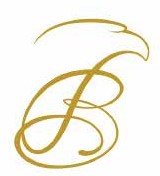 EAGLE BLUFF HOMEOWNERS ASSOCIATIONNEW RESIDENT INFORMATIONEAGLE BLUFF HOMEOWNERS ASSOCIATIONNEW RESIDENT INFORMATIONEAGLE BLUFF HOMEOWNERS ASSOCIATIONNEW RESIDENT INFORMATIONEAGLE BLUFF HOMEOWNERS ASSOCIATIONNEW RESIDENT INFORMATIONINSTRUCTIONSINSTRUCTIONSINSTRUCTIONSINSTRUCTIONSINSTRUCTIONSINSTRUCTIONSEagle Bluff is a wonderful place to live, and we are glad that you have joined our neighborhood!  Please complete the information below and return it to the Eagle Bluff HOA Mailbox located by the Guard House, or email the information buxtonHOA@epbfi.com.  The contact information you provide below will be printed in our neighborhood directory next year.  This directory is for subdivision use only and is not to be shared with advertisers, churches, or any other group.  The email address you provide will also be used for email communications from the Eagle Bluff Board.Eagle Bluff is a wonderful place to live, and we are glad that you have joined our neighborhood!  Please complete the information below and return it to the Eagle Bluff HOA Mailbox located by the Guard House, or email the information buxtonHOA@epbfi.com.  The contact information you provide below will be printed in our neighborhood directory next year.  This directory is for subdivision use only and is not to be shared with advertisers, churches, or any other group.  The email address you provide will also be used for email communications from the Eagle Bluff Board.Eagle Bluff is a wonderful place to live, and we are glad that you have joined our neighborhood!  Please complete the information below and return it to the Eagle Bluff HOA Mailbox located by the Guard House, or email the information buxtonHOA@epbfi.com.  The contact information you provide below will be printed in our neighborhood directory next year.  This directory is for subdivision use only and is not to be shared with advertisers, churches, or any other group.  The email address you provide will also be used for email communications from the Eagle Bluff Board.Eagle Bluff is a wonderful place to live, and we are glad that you have joined our neighborhood!  Please complete the information below and return it to the Eagle Bluff HOA Mailbox located by the Guard House, or email the information buxtonHOA@epbfi.com.  The contact information you provide below will be printed in our neighborhood directory next year.  This directory is for subdivision use only and is not to be shared with advertisers, churches, or any other group.  The email address you provide will also be used for email communications from the Eagle Bluff Board.Eagle Bluff is a wonderful place to live, and we are glad that you have joined our neighborhood!  Please complete the information below and return it to the Eagle Bluff HOA Mailbox located by the Guard House, or email the information buxtonHOA@epbfi.com.  The contact information you provide below will be printed in our neighborhood directory next year.  This directory is for subdivision use only and is not to be shared with advertisers, churches, or any other group.  The email address you provide will also be used for email communications from the Eagle Bluff Board.Eagle Bluff is a wonderful place to live, and we are glad that you have joined our neighborhood!  Please complete the information below and return it to the Eagle Bluff HOA Mailbox located by the Guard House, or email the information buxtonHOA@epbfi.com.  The contact information you provide below will be printed in our neighborhood directory next year.  This directory is for subdivision use only and is not to be shared with advertisers, churches, or any other group.  The email address you provide will also be used for email communications from the Eagle Bluff Board.COVID-19COVID-19COVID-19COVID-19COVID-19COVID-19The Welcome Committee would like to visit with you and give you an information packet, but we want to be sensitive to any COVID-19 concerns you may have.The Welcome Committee would like to visit with you and give you an information packet, but we want to be sensitive to any COVID-19 concerns you may have.The Welcome Committee would like to visit with you and give you an information packet, but we want to be sensitive to any COVID-19 concerns you may have.The Welcome Committee would like to visit with you and give you an information packet, but we want to be sensitive to any COVID-19 concerns you may have.The Welcome Committee would like to visit with you and give you an information packet, but we want to be sensitive to any COVID-19 concerns you may have.The Welcome Committee would like to visit with you and give you an information packet, but we want to be sensitive to any COVID-19 concerns you may have.Would you like the Welcome Committee to visit with you?  (Circle/Highlight)Would you like the Welcome Committee to visit with you?  (Circle/Highlight)Would you like the Welcome Committee to visit with you?  (Circle/Highlight)Would you like the Welcome Committee to visit with you?  (Circle/Highlight)YesNoIf yes, what is the best time to visit?If yes, what is the best time to visit?If yes, what is the best time to visit?If yes, what is the best time to visit?If yes, what is the best day to visit?If yes, what is the best day to visit?If yes, what is the best day to visit?If yes, what is the best day to visit?How would you prefer we confirm our visit?   How would you prefer we confirm our visit?   How would you prefer we confirm our visit?   PhoneTextEmailCONTACT INFORMATION FOR DIRECTORY AND EMAIL LISTCONTACT INFORMATION FOR DIRECTORY AND EMAIL LISTCONTACT INFORMATION FOR DIRECTORY AND EMAIL LISTCONTACT INFORMATION FOR DIRECTORY AND EMAIL LISTCONTACT INFORMATION FOR DIRECTORY AND EMAIL LISTCONTACT INFORMATION FOR DIRECTORY AND EMAIL LISTNAME AS SHOWN ON TAX RECORD:NAME AS SHOWN ON TAX RECORD:	First			MI				Last	First			MI				Last	First			MI				Last	First			MI				LastEAGLE BLUFF ADDRESS :EAGLE BLUFF ADDRESS :MAILING ADDRESS IF DIFFERENT THAN ABOVE:MAILING ADDRESS IF DIFFERENT THAN ABOVE:NICKNAME:NICKNAME:HOME PHONE:HOME PHONE:CELL PHONE:CELL PHONE:EMAIL:EMAIL:SECOND NAME ON TAX RECORD:SECOND NAME ON TAX RECORD:	First			MI				Last	First			MI				Last	First			MI				Last	First			MI				LastNICKNAME:NICKNAME:CELL PHONE:CELL PHONE:EMAIL:EMAIL:GENERAL INFORMATIONGENERAL INFORMATIONGENERAL INFORMATIONGENERAL INFORMATIONGENERAL INFORMATIONGENERAL INFORMATIONIf you have any questions about Eagle Bluff, Hamilton County, or just need a restaurant recommendation, please feel free text Lynne Buxton, Eagle Bluff HOA President, send an email to buxtonHOA@epbfi.com.  Also, please check out our New Member page on our website:  https://eaglebluffchattanooga.org/new-member.If you have any questions about Eagle Bluff, Hamilton County, or just need a restaurant recommendation, please feel free text Lynne Buxton, Eagle Bluff HOA President, send an email to buxtonHOA@epbfi.com.  Also, please check out our New Member page on our website:  https://eaglebluffchattanooga.org/new-member.If you have any questions about Eagle Bluff, Hamilton County, or just need a restaurant recommendation, please feel free text Lynne Buxton, Eagle Bluff HOA President, send an email to buxtonHOA@epbfi.com.  Also, please check out our New Member page on our website:  https://eaglebluffchattanooga.org/new-member.If you have any questions about Eagle Bluff, Hamilton County, or just need a restaurant recommendation, please feel free text Lynne Buxton, Eagle Bluff HOA President, send an email to buxtonHOA@epbfi.com.  Also, please check out our New Member page on our website:  https://eaglebluffchattanooga.org/new-member.If you have any questions about Eagle Bluff, Hamilton County, or just need a restaurant recommendation, please feel free text Lynne Buxton, Eagle Bluff HOA President, send an email to buxtonHOA@epbfi.com.  Also, please check out our New Member page on our website:  https://eaglebluffchattanooga.org/new-member.If you have any questions about Eagle Bluff, Hamilton County, or just need a restaurant recommendation, please feel free text Lynne Buxton, Eagle Bluff HOA President, send an email to buxtonHOA@epbfi.com.  Also, please check out our New Member page on our website:  https://eaglebluffchattanooga.org/new-member.NOTE:  If we do not receive the above information, we cannot guarantee that you will be kept up to date on important updates from the HOA Board.NOTE:  If we do not receive the above information, we cannot guarantee that you will be kept up to date on important updates from the HOA Board.NOTE:  If we do not receive the above information, we cannot guarantee that you will be kept up to date on important updates from the HOA Board.NOTE:  If we do not receive the above information, we cannot guarantee that you will be kept up to date on important updates from the HOA Board.NOTE:  If we do not receive the above information, we cannot guarantee that you will be kept up to date on important updates from the HOA Board.NOTE:  If we do not receive the above information, we cannot guarantee that you will be kept up to date on important updates from the HOA Board.